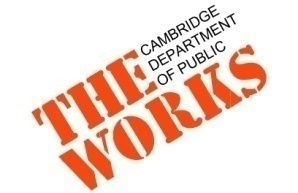 Cottage and Lopez Drainage Improvements ProjectProject Update: Water ServicesDear Neighbor,During construction it may be necessary to temporarily disconnect water services (only a couple of hours and not overnight). Both the Contractor and Field Engineer will make every effort to provide advance notice. However, they may not be able to predict more than a day in advance. I apologize in advance for any inconvenience.What to Expect During Construction: Work hours will be 7 AM to 4 PM, Monday-Friday.“No Parking” signs will be posted; please be sure to check dates/times.  Vehicle access in and out of properties will be maintained but may be restricted for short periods. If you need access and your driveway is blocked, please speak to a crew member on site and they will make accommodations for you.Emergency vehicles and City service vehicles will have access at all times.  Information & Assistance:
Questions regarding this project?  Contact Kate Riley, Community Relations Manager, at 617.349.4870/ kriley@cambridgema.gov or Jennifer Letourneau / jletourneau@cambridgema.gov.  If you have any special need or disability, please contact us to arrange for special accommodations that may be necessary. For more info about specific projects visit: www.cambridgema.gov/theworks/cityprojects. Regards,
Jennifer LetourneauProject Manager - Department of Public Works617-349-4680 / jletourneau@cambridgema.gov

